19 июля 2017 года в рамках муниципальной программы «Развитие и гармонизация межнациональных отношений в Красновишерском муниципальном районе Пермского края» консультант отдела организационной работы и внутренней политики Т.Ю. Васюкова, члены Молодёжного Парламента Кондакова О.В. и Антипина А.А. приняли участие в краевом молодежном конвенте по вопросам межнационального взаимодействия. В рамках конвента прошёл круглый стол «Участие молодежи в укреплении мира и согласия между народами» с участием заместителя председателя Ассамблеи народов России Худолеева Андрея Николаевича, члена комиссии по вопросам информационного сопровождения государственной национальной политики Совета при Президенте Российской Федерации по межнациональным отношениям (г. Москва).В практической части конвента прошёл мастер-класс «Лаборатория межнационального взаимодействия» и дискуссионная площадка «Мы россияне. Перезагрузка».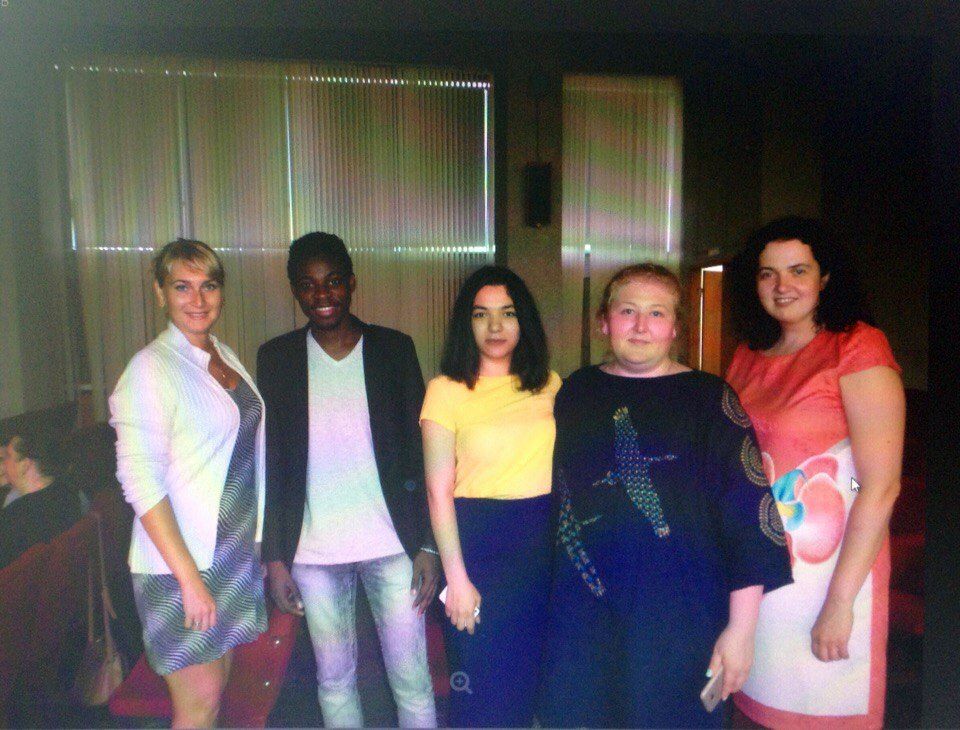 